1. Предмет настоящего Договора1.1. Сторона 1 предоставляет, а Сторона 2 получает право пользования местом для размещения нестационарного торгового объекта (далее - НТО), имеющим следующее описание:местоположение НТО: координаты точек поворота границ земельного участка в соответствии с приложением к настоящему Договоруплощадь места размещения НТО: 3,0 кв.м.;местонахождение: г.о.Жигулевск, г.Жигулевск, восточнее ул.Вокзальная, д.241.2. Подписывая настоящий Договор, Сторона 1 подтверждает отсутствие прав третьих лиц в отношении указанного в пункте 1.1 настоящего Договора места размещения НТО.1.3. НТО, размещение которого осуществляется в соответствии с настоящим Договором, является сезонным и имеет следующую специализацию: квасная кеговая установка.2. Срок действия настоящего Договора2.1. Настоящий Договор заключается сроком на ___________________ (указывается количество (цифрами и прописью) месяцев в случае заключения Договора на один или более полных месяцев или указывается число (цифрами и прописью) дней в случае заключения Договора на срок, не являющийся кратным определенному числу месяцев.).3. Плата за размещение НТО3.1. Размер платы за размещение НТО составляет ____ (__________) (сумма указывается цифрами и прописью) рублей ____ копеек за все время действия настоящего ДоговораВ соответствии с подпунктом 17 пункта 2 статьи 149 Налогового кодекса Российской Федерации операции по предоставлению организациям и физическим лицам прав не подлежат налогообложению налогом на добавленную стоимость.3.2. Внесенный Стороной 2 задаток в размере ________ (__________) (сумма указывается цифрами и прописью) рублей ____ копеек засчитывается в счет платы за размещение НТО, указанной в пункте 3.1 настоящего Договора.3.3. Плата за размещение НТО вносится Стороной 2 за весь срок действия Договора не позднее чем за пять дней до истечения срока действия настоящего Договора.3.4. Плата за размещение НТО по настоящему Договору подлежит перечислению Стороной 2 на следующий счет: УФК по Самарской области (администрация городского округа Жигулевск Самарской области),                                   л/с администратора доходов 04423004220, единый казначейский счет 40102810545370000036, казначейский счет 03100643000000014200 в ОТДЕЛЕНИЕ САМАРА БАНКА РОССИИ//УФК по Самарской области г.Самара, БИК 013601205, ИНН 6345003980, КПП 634501001, ОКТМО 36704000, ОКПО 04031457, ОКВЭД 84.11.32, ОГРН 1026303244901, КБК 60211109044040003120.В назначении платежа Сторона 2 указывает слова «Плата за размещение нестационарного торгового объекта в соответствии с Договором на размещение нестационарного торгового объекта от __________ № ___».3.5. Неиспользование Стороной 2 места размещения НТО в соответствии с настоящим Договором по причинам, не связанным с неисполнением настоящего Договора Стороной 1, не может служить основанием невнесения платы за размещение НТО.3.6. В случае возникновения оснований для применения положений об ответственности Стороны 2, предусмотренных разделом 6 настоящего Договора, применяются правила о погашении требований по денежному обязательству, предусмотренные статьей 319 Гражданского кодекса Российской Федерации.4. Права и обязанности Сторон4.1. Сторона 1 обязуется:1) выполнять в полном объеме все условия настоящего Договора;2) не вмешиваться в хозяйственную деятельность Стороны 2, если деятельность не противоречит условиям настоящего Договора и действующему законодательству.4.2. Сторона 1 имеет право на:1) досрочное расторжение настоящего Договора в случаях, предусмотренных действующим законодательством и настоящим Договором;2) беспрепятственный доступ к месту размещения НТО с целью его осмотра на предмет соблюдения условий настоящего Договора, требований нормативных правовых актов;3) направление в органы государственной власти Самарской области и органы местного самоуправления городского округа Жигулевск, осуществляющие соответственно государственный земельный надзор и муниципальный земельный контроль, информации о деятельности, осуществляемой Стороной 2 с нарушением земельного законодательства либо условий, установленных настоящим Договором;4) требование от Стороны 2, в том числе в судебном порядке, выполнения условий настоящего Договора;5) осуществление иных прав, предусмотренных законодательством и настоящим Договором.4.3. Сторона 2 обязуется:1) выполнять в полном объеме все условия настоящего Договора;2) обеспечить использование места размещения НТО в течение установленного настоящим Договором срока в соответствии со специализацией НТО, установленной пунктом 1.3 настоящего Договора. При этом Сторона 2 обязуется обеспечить размещение НТО в течение трех месяцев с даты подписания настоящего Договора обеими Сторонами;3) своевременно вносить плату за размещение НТО;4) не допускать действий, приводящих к ухудшению экологической обстановки на используемой территории, а также к загрязнению территории;5) в случае прекращения действия настоящего Договора по требованию Стороны 1 освободить используемый земельный участок от принадлежащего Стороне 2 имущества в пятнадцатидневный срок со дня прекращения настоящего Договора;6) обеспечивать Стороне 1, а также органам, осуществляющим государственный земельный надзор и муниципальный земельный контроль, свободный доступ к месту размещения НТО;7) выполнять в соответствии с требованиями соответствующих организаций условия эксплуатации подземных и наземных коммуникаций, сооружений, дорог, проездов, не препятствовать их ремонту и обслуживанию и при необходимости освободить место размещения НТО от принадлежащего Стороне 2 имущества на время проведения ремонтных работ. Сторона 2 вправе письменно требовать от Стороны 1 соразмерного снижения размера платы за использование НТО в течение периода осуществления указанных ремонтных работ в случае, если проведение таких работ приводит к невозможности использования НТО, а в случае необходимости демонтажа НТО также в пятнадцатидневный период, необходимый для демонтажа и последующего монтажа НТО. Проведение работ по вынужденному демонтажу и монтажу НТО учитывается в целях снижения размера платы за использование НТО по письменному требованию Стороны 2 на величину, не превышающую размер платы за размещение НТО за один месяц, установленный в соответствии с условиями настоящего Договора. Предусмотренные настоящим пунктом письменные требования Стороны 2 обязательны к рассмотрению Стороной 1 в течение пятнадцатидневного срока со дня их получения;8) в случае изменения адреса либо иных реквизитов в десятидневный срок направлять в адрес Стороны 1 письменное уведомление об этом;9) не нарушать права других землепользователей;10) соблюдать при размещении НТО требования экологических, санитарно-гигиенических, противопожарных и иных правил и нормативов;11) не передавать свои права и обязанности по настоящему Договору третьим лицам, не вносить в залог и в уставный капитал юридических лиц право использования места размещения НТО;12) представлять по требованию Стороны 1 копии платежных документов, подтверждающих перечисление платы за размещение НТО;13) обеспечить выполнение требований к внешнему виду и техническому состоянию НТО, установленных муниципальным правовым актом уполномоченного органа местного самоуправления14) принимать корреспонденцию от Стороны 1 по адресу, указанному в пункте 10 настоящего Договора.5. Ответственность Стороны 1За неисполнение обязательств, предусмотренных настоящим Договором, Сторона 1 несет ответственность в соответствии с законодательством.6. Ответственность Стороны 26.1. В случае невнесения Стороной 2 платежей в сроки, установленные настоящим Договором, начисляются пени в размере 0,06% от суммы неуплаты за каждый день просрочки платежа.6.2. В случае невыполнения Стороной 2 обязанностей, предусмотренных подпунктами 5 - 7, 13 пункта 4.3 настоящего Договора, Сторона 2 обязана уплатить Стороне 1 штраф в размере 30% от платы за размещение НТО. Сроком выполнения обязанности Стороны 2, установленной подпунктом 13 пункта 4.3 настоящего Договора, являются десять дней срока действия Договора. По истечении указанного срока в случае невыполнения указанной обязанности Сторона 2 может быть привлечена к ответственности в соответствии с настоящим пунктом.6.3. Уплата неустойки (пени, штрафа), установленной настоящим Договором, не освобождает Сторону 2 от исполнения своих обязательств или устранения нарушений условий настоящего Договора, а также от возмещения убытков, причиненных неисполнением или ненадлежащим исполнением обязательств, предусмотренных настоящим Договором.6.4. За действия (бездействие) третьих лиц в месте размещения НТО ответственность несет Сторона 2.Действия (бездействие) третьих лиц в месте размещения НТО, действующих (бездействующих) как по поручению (соглашению) Стороны 2 (со Стороной 2), так и без такового, считаются действиями (бездействием) самой Стороны 2.7. Изменение, расторжение настоящего Договора7.1. Изменение условий настоящего Договора, его расторжение и прекращение допускаются в установленном законодательством и настоящим Договором порядке.Вносимые в настоящий Договор изменения и дополнения к нему (кроме изменения условий о месте размещения НТО, сезонности (несезонности), специализации НТО, сроке действия настоящего Договора, размере платы, за исключением случаев, предусмотренных подпунктом 7 пункта 4.3 настоящего Договора) рассматриваются Сторонами в месячный срок и оформляются дополнительным соглашением.7.2. В соответствии со статьей 450.1 Гражданского кодекса Российской Федерации Сторона 1 имеет право досрочно в одностороннем порядке отказаться от исполнения настоящего Договора в случае:1) использования Стороной 2 места размещения НТО не в соответствии с установленной пунктом 1.3 настоящего Договора специализацией;2) нарушения Стороной 2 подпункта 7 пункта 4.3 настоящего Договора;3) неисполнения Стороной 2 обязанности по размещению НТО в течение трех месяцев с даты подписания настоящего Договора, предусмотренной подпунктом 2 пункта 4.3 настоящего Договора;4) нарушения Стороной 2 требования подпункта 11 пункта 4.3 настоящего Договора;5) поступления информации о неоднократных нарушениях (два и более раз в течение одного календарного года) законодательства Российской Федерации после вступления в установленном порядке в законную силу решения уполномоченного органа и (или) суда о привлечении хозяйствующего субъекта к административной ответственности при условии неустранения административного нарушения, связанного с нарушением земельного законодательства Российской Федерации, правил торговли и других требований, регламентирующих торговую деятельность и оказание услуг населению, правил благоустройства и санитарного содержания нестационарного торгового объекта, установленных действующим законодательством; реализации в НТО товаров, реализация которых запрещена действующим законодательством Российской Федерации, в том числе с нарушением требований к розничной продаже алкогольной продукции, утвержденных Федеральным законом «О государственном регулировании производства и оборота этилового спирта, алкогольной и спиртосодержащей продукции и об ограничении потребления (распития) алкогольной продукции», с нарушением законодательства о запрете курения табака на отдельных территориях, в помещениях и на объектах, предусмотренных Федеральным законом «Об охране здоровья граждан от воздействий окружающего табачного дыма и последствий потребления табака»;6) использования Стороной 2 НТО для продажи товаров не в соответствии с установленной пунктом 1.3 настоящего Договора специализацией;7.3. При отказе Стороны 1 от исполнения настоящего Договора по одному из оснований, указанных в пункте 7.2 настоящего Договора, настоящий Договор считается расторгнутым и прекращенным по истечении одного месяца со дня письменного уведомления Стороной 1 Стороны 2 о таком отказе.Уведомление об отказе от настоящего Договора направляется Стороной 1 по адресу, указанному Стороной 2 в пункте 10 настоящего Договора.Уведомление об отказе от настоящего Договора считается в любом случае полученным Стороной 1 по истечении 10 дней со дня его направления посредством почтовой связи по адресу, указанному Стороной 2 в пункте 10 настоящего Договора.8. Вступление настоящего Договора в силу8.1. Настоящий Договор вступает в силу со дня его подписания обеими Сторонами.8.2. Настоящий Договор составлен на ________ листах в двух экземплярах, имеющих одинаковую юридическую силу.9. Дополнительные условия настоящего Договора9.1. Реорганизация Стороны 1 не является основанием для прекращения настоящего Договора.9.2. Взаимоотношения Сторон, не урегулированные настоящим Договором, регламентируются законодательством Российской Федерации.9.3. Споры, возникающие между Сторонами в процессе исполнения настоящего Договора, рассматриваются в порядке, предусмотренном законодательством Российской Федерации, в Арбитражном суде Самарской области.10. Реквизиты и подписи СторонПриложение                                                                                       к Договору на размещение                                                                        нестационарного торгового объектаот «___» ______ 20__ № ___Планграниц земельного участка, содержащий каталог координатточек поворота границ земельного участка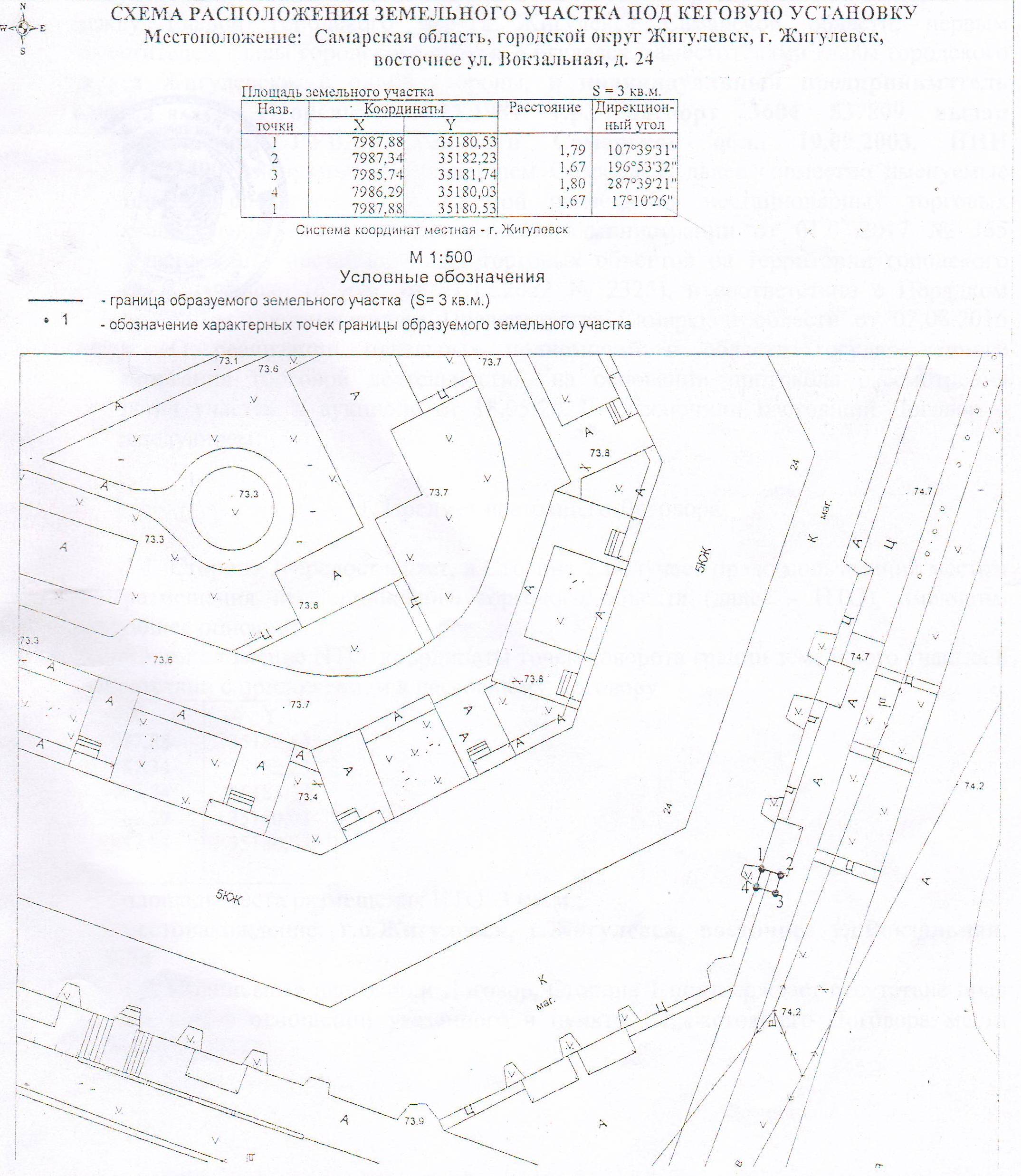                                                                Приложение № 2                                                                                          к извещению о проведении                                                                                          аукциона на право заключения                                                                                          договора на размещение                                                                                          нестационарного торгового объекта                                              ПРОЕКТ ДОГОВОРА № ____на размещение нестационарного торгового объекта на землях или земельных участках, находящихся в государственной или муниципальной собственности                                                               Приложение № 2                                                                                          к извещению о проведении                                                                                          аукциона на право заключения                                                                                          договора на размещение                                                                                          нестационарного торгового объекта                                              ПРОЕКТ ДОГОВОРА № ____на размещение нестационарного торгового объекта на землях или земельных участках, находящихся в государственной или муниципальной собственности                                                               Приложение № 2                                                                                          к извещению о проведении                                                                                          аукциона на право заключения                                                                                          договора на размещение                                                                                          нестационарного торгового объекта                                              ПРОЕКТ ДОГОВОРА № ____на размещение нестационарного торгового объекта на землях или земельных участках, находящихся в государственной или муниципальной собственностигородской округ Жигулевскг.Жигулевск«___»________2024 г.Муниципальное образование городской округ Жигулевск, представляемое администрацией городского округа Жигулевск Самарской области, именуемый в дальнейшем Сторона 1, в лице Главы городского округа Жигулевск Самарской области, действующего на основании Устава городского округа Жигулевск Самарской области с одной стороны, и _______Муниципальное образование городской округ Жигулевск, представляемое администрацией городского округа Жигулевск Самарской области, именуемый в дальнейшем Сторона 1, в лице Главы городского округа Жигулевск Самарской области, действующего на основании Устава городского округа Жигулевск Самарской области с одной стороны, и _______Муниципальное образование городской округ Жигулевск, представляемое администрацией городского округа Жигулевск Самарской области, именуемый в дальнейшем Сторона 1, в лице Главы городского округа Жигулевск Самарской области, действующего на основании Устава городского округа Жигулевск Самарской области с одной стороны, и _______(для юридических лиц: наименование без сокращения, ОГРН, ИНН; для индивидуальных предпринимателей и крестьянских (фермерских) хозяйств: фамилия, имя и отчество (при наличии), дата рождения, реквизиты документа, удостоверяющего личность, ИНН)(для юридических лиц: наименование без сокращения, ОГРН, ИНН; для индивидуальных предпринимателей и крестьянских (фермерских) хозяйств: фамилия, имя и отчество (при наличии), дата рождения, реквизиты документа, удостоверяющего личность, ИНН)(для юридических лиц: наименование без сокращения, ОГРН, ИНН; для индивидуальных предпринимателей и крестьянских (фермерских) хозяйств: фамилия, имя и отчество (при наличии), дата рождения, реквизиты документа, удостоверяющего личность, ИНН)именуемый в дальнейшем Сторона 2, в лице _______________________(наименование должности, фамилия, имя и отчество (при наличии) лица, подписывающего договор от имени юридического лица или индивидуального предпринимателя; если индивидуальный предприниматель или крестьянское (фермерское) хозяйство действует от собственного имени, соответствующие строки исключаются из текста договора)именуемый в дальнейшем Сторона 2, в лице _______________________(наименование должности, фамилия, имя и отчество (при наличии) лица, подписывающего договор от имени юридического лица или индивидуального предпринимателя; если индивидуальный предприниматель или крестьянское (фермерское) хозяйство действует от собственного имени, соответствующие строки исключаются из текста договора)именуемый в дальнейшем Сторона 2, в лице _______________________(наименование должности, фамилия, имя и отчество (при наличии) лица, подписывающего договор от имени юридического лица или индивидуального предпринимателя; если индивидуальный предприниматель или крестьянское (фермерское) хозяйство действует от собственного имени, соответствующие строки исключаются из текста договора)действующего на основании _____________________________________(наименование документа, на основании которого действует представитель; если индивидуальный предприниматель или крестьянское (фермерское) хозяйство действует от собственного имени, соответствующие строки исключаются из текста договора)действующего на основании _____________________________________(наименование документа, на основании которого действует представитель; если индивидуальный предприниматель или крестьянское (фермерское) хозяйство действует от собственного имени, соответствующие строки исключаются из текста договора)действующего на основании _____________________________________(наименование документа, на основании которого действует представитель; если индивидуальный предприниматель или крестьянское (фермерское) хозяйство действует от собственного имени, соответствующие строки исключаются из текста договора)далее совместно именуемые Стороны, в соответствии со схемой размещения нестационарных торговых объектов, утвержденной постановлением администрации городского округа Жигулевск от 01.03.2017 № 365                                 «Об утверждении Схемы размещения нестационарных  торговых объектов на территории городского округа Жигулевск Самарской области», на основании протокола о результатах аукциона на право заключения договора на размещение нестационарного торгового объекта на землях или земельных участках, находящихся в государственной или муниципальной собственности № ___ от «___»_____ 20__, заключили настоящий Договор о нижеследующем.далее совместно именуемые Стороны, в соответствии со схемой размещения нестационарных торговых объектов, утвержденной постановлением администрации городского округа Жигулевск от 01.03.2017 № 365                                 «Об утверждении Схемы размещения нестационарных  торговых объектов на территории городского округа Жигулевск Самарской области», на основании протокола о результатах аукциона на право заключения договора на размещение нестационарного торгового объекта на землях или земельных участках, находящихся в государственной или муниципальной собственности № ___ от «___»_____ 20__, заключили настоящий Договор о нижеследующем.далее совместно именуемые Стороны, в соответствии со схемой размещения нестационарных торговых объектов, утвержденной постановлением администрации городского округа Жигулевск от 01.03.2017 № 365                                 «Об утверждении Схемы размещения нестационарных  торговых объектов на территории городского округа Жигулевск Самарской области», на основании протокола о результатах аукциона на право заключения договора на размещение нестационарного торгового объекта на землях или земельных участках, находящихся в государственной или муниципальной собственности № ___ от «___»_____ 20__, заключили настоящий Договор о нижеследующем.        X                                 1  7987,88                              2  7987,34                        3  7985,74                              4  7986,29                                  1  7987,88          Y                               35180,53                                     35182,23 35181,74 35180,03 35180,53Сторона 1Сторона 2Администрация городского округа Жигулевск Самарской области________________________________(наименование юридического лица или крестьянского (фермерского) хозяйства) без сокращения либо фамилия, имя и отчество (при наличии) индивидуального предпринимателя)Местонахождение: ул.Пушкина, д.17, г.Жигулевск,городской округ Жигулевск,Самарская область, 445350(84862)24646Местонахождение (место жительства):_________________________________(В отношении индивидуального предпринимателя и крестьянского (фермерского) хозяйства указывается место жительства)ОГРН 1026303244901ОГРН __________________________ИНН 6345003980ИНН ___________________________Глава городского округа Жигулевск Самарской области __________________________________________________(__________)_____________________(____________)(подпись)(подпись, фамилия, имя и отчество (при наличии) лица, подписывающего Договор от имени юридического лица, либо указание на то, что от имени индивидуального предпринимателя или крестьянского (фермерского) хозяйства действует представитель)М.П.М.П. (при наличии)